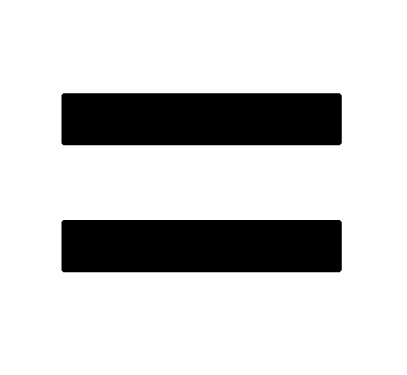 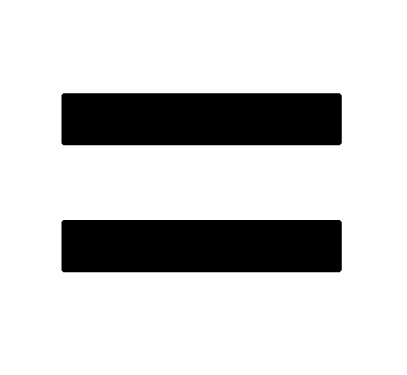 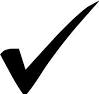 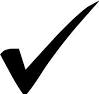 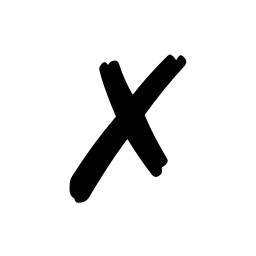 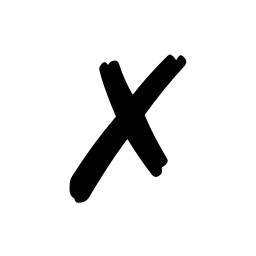 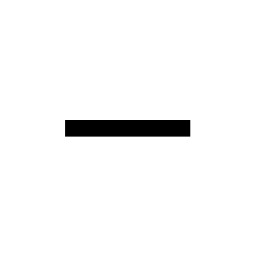 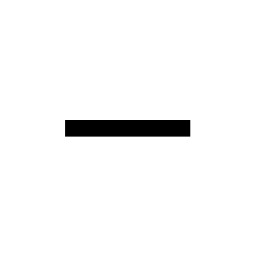 WARNINGSWARNINGSWARNINGSCONSEQUENCECONSEQUENCECaught Being a LeaderCaught Being a LeaderMondayTuesdayWednesdayFridayHow was this week overall?What do I need to improve?CommentsWARNINGSWARNINGSWARNINGSCONSEQUENCECONSEQUENCECaught Being a LeaderCaught Being a LeaderMondayTuesdayWednesdayThursdayFridayHow was this week overall?What do I need to improve?Comments